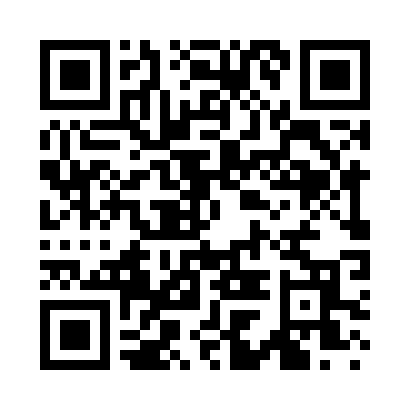 Prayer times for Courtland, Alabama, USAWed 1 May 2024 - Fri 31 May 2024High Latitude Method: Angle Based RulePrayer Calculation Method: Islamic Society of North AmericaAsar Calculation Method: ShafiPrayer times provided by https://www.salahtimes.comDateDayFajrSunriseDhuhrAsrMaghribIsha1Wed4:425:5812:464:307:358:512Thu4:415:5712:464:307:358:523Fri4:405:5612:464:307:368:534Sat4:385:5512:464:307:378:545Sun4:375:5412:464:307:388:556Mon4:365:5312:464:307:398:567Tue4:355:5312:464:307:398:578Wed4:345:5212:464:317:408:589Thu4:335:5112:464:317:418:5910Fri4:315:5012:464:317:429:0011Sat4:305:4912:464:317:439:0112Sun4:295:4812:464:317:439:0313Mon4:285:4712:464:317:449:0414Tue4:275:4712:464:317:459:0515Wed4:265:4612:464:317:469:0616Thu4:255:4512:464:317:469:0717Fri4:245:4512:464:327:479:0818Sat4:235:4412:464:327:489:0919Sun4:225:4312:464:327:499:1020Mon4:225:4312:464:327:499:1121Tue4:215:4212:464:327:509:1222Wed4:205:4112:464:327:519:1323Thu4:195:4112:464:327:529:1324Fri4:185:4012:464:327:529:1425Sat4:185:4012:464:337:539:1526Sun4:175:3912:464:337:549:1627Mon4:165:3912:474:337:549:1728Tue4:165:3912:474:337:559:1829Wed4:155:3812:474:337:569:1930Thu4:155:3812:474:337:569:2031Fri4:145:3712:474:347:579:20